Plan anual de trabajo 2019
Lic. Thalía Bautista Díaz
Dirección de asuntos jurídicos.
Introducción
La dirección jurídica es el área de la  presidencia municipal que coadyuva junta con la Sindicatura a la defensa y vigilancia de los intereses jurídicos  del Ayuntamiento así como en los análisis  de conflictos jurídicos, procedimientos  y revisiones  teniendo  como base el marco jurídico municipal.
Dicha dirección ha elaborado el plan anual de trabajo 2019, documento administrativo referente a la asistencia jurídica oportuna, eficiente, eficaz y confiable para garantizar la legalidad en la ejecución de los diferentes ámbitos en los que se involucran las diferentes direcciones de este Ayuntamiento.MisiónLa dirección de asuntos jurídicos del municipio de tlalchapa pretende proporcionar apoyo legal que requiera el Ayuntamiento y sus dependencias para evitar que se van afectados los intereses municipales, así como promover, defender y presentar adecuadamente los intereses legales del mismo, los cuales se enmarquen y apaguen a la legislación aplicable en las diferentes materias de derecho vigente del país.Visión.Resolver toda controversia legal que se presente y dar seguimiento y trámite a los juicios en los que el Ayuntamiento sea parte por asuntos de índole administrativa, laboral,  penal, civil teniendo siempre como principio básico ser una dirección confiable y efectiva.Propósito.Intervenir en los asuntos que el ayuntamiento sea parte, tenga interés jurídico o cuando afecte el patrimonio municipal, vigilar que los asuntos legales que competen al ayuntamiento estén apegados a la legalidad, atender recomendaciones y quejas en su caso representación en materia de derechos humanos a los miembros del ayuntamiento o a sus servidores públicos, asesor o en su defecto conciliar intereses con apego a derecho. Todo conflicto o controversia que sugiere en el propio trabajador y el ayuntamiento, así como redactar convenios  de terminación de contrato, renuncia y todo aquello que intervenga las relaciones laborales y que pudiese acabar en un juicio laboral en perjuicio del Ayuntamiento y demás acciones que atribuyen las leyes, reglamentos o le sean asignadas por el presidente municipal el Cabildo o algún otro de superior jerarquía, cumpliendo todas las obligaciones y encomiendas con responsabilidad.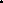 AsuntoProyecto que se cumpliráLocalidadAtención oportunaQue las áreas del Ayuntamiento y la comunidad reciban una atención pronta.Todo el municipio.Información jurídicaRealizar consultas jurídicas específicas para la sociedad, explicando a que instancia deben recurrir de acuerdo a su demanda.Todo el municipioAsesoría jurídicaAsesorar y realizar los trámites legales del Ayuntamiento de Tlalchapa, guerreroTodo el municipio.